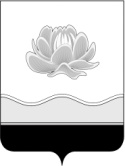 Российская ФедерацияКемеровская область - КузбассМысковский городской округСовет народных депутатов Мысковского городского округа(шестой созыв)Р Е Ш Е Н И Еот 00 марта 2021г. № 00-нОб утверждении порядка организации и осуществления муниципального контроля в области торговой деятельности на территории Мысковского городского округаПринятоСоветом народных депутатовМысковского городского округа00 марта 2021 годаВ соответствии с Федеральным законом от 6 октября 2003 года № 131-ФЗ «Об общих принципах организации местного самоуправления в Российской Федерации», Федеральным законом от 28 декабря 2009 года № 381-ФЗ «Об основах государственного регулирования торговой деятельности в Российской Федерации», Федеральным законом от 26 декабря 2008 года № 294-ФЗ «О защите прав юридических лиц и индивидуальных предпринимателей при осуществлении государственного контроля (надзора) и муниципального контроля», руководствуясь статьей 12 Устава Мысковского городского округа: р е ш и л:Утвердить Порядок организации и осуществления муниципального контроля в области торговой деятельности на территории Мысковского городского округа согласно приложению к настоящему Решению.Настоящее Решение направить главе Мысковского городского округа для подписания и опубликования (обнародования) в установленном порядке.Настоящее Решение вступает в силу со дня, следующего за днем его официального опубликования.Контроль за исполнением настоящего Решения возложить на комитет Совета народных депутатов Мысковского городского округа по развитию местного самоуправления и безопасности, администрацию Мысковского городского округа.ПредседательСовета народных депутатовМысковского городского округаА.М.КульчицкийГлаваМысковского городского округаЕ.В. ТимофеевПриложение № 1 к Решению Совета народных депутатов Мысковского городского округа                                                                                          от ____________ №_________Порядок организации и осуществления муниципального контроля в области торговой деятельности на территории Мысковского городского округаСтатья 1. Общие положения1. Порядок организации и осуществления муниципального контроля в области торговой деятельности на территории Мысковского городского округа (далее - Порядок) разработан в соответствии с Федеральным законом от 6 октября 2003 года № 131-ФЗ «Об общих принципах организации местного самоуправления в Российской Федерации», Федеральным законом от 28 декабря 2009 года № 381-ФЗ «Об основах государственного регулирования торговой деятельности в Российской Федерации», Федеральным законом от 26 декабря 2008 года № 294-ФЗ «О защите прав юридических лиц и индивидуальных предпринимателей при осуществлении государственного контроля(надзора) и муниципального контроля», руководствуясь статьями 44 Устава Мысковского городского округа.2. Муниципальный контроль в области торговой деятельности на территории Мысковского городского округа осуществляют должностные лица уполномоченного постановлением Администрации Мысковского городского округа отраслевого (функционального) органа Администрации отдела потребительского рынка, поддержки и развития предпринимательства администрации Мысковского городского округа (далее - орган муниципального контроля) во взаимодействии с органами, уполномоченными осуществлять государственный надзор в области торговой деятельности, а также гражданами, общественными объединениями, иными негосударственными некоммерческими организациями, осуществляющими общественный контроль в указанной сфере правоотношений. Перечень должностных лиц органа муниципального контроля, уполномоченных осуществлять муниципальный контроль в области торговой деятельности на территории Мысковского городского округа, утверждается постановлением Администрации Мысковского городского округа. Должностным лицам органа муниципального контроля, уполномоченным на осуществление муниципального контроля в области торговой деятельности на территории Мысковского городского округа, выдаются служебные удостоверения.Статья 2. Предмет муниципального контроля в области торговой деятельностиПредметом муниципального контроля в области торговой деятельности является проверка соблюдения юридическими лицами, индивидуальными предпринимателями требований, установленных муниципальными правовыми актами по соблюдению схемы размещения нестационарных торговых объектов, порядка организации ярмарок и продажи товаров (выполнение работ, оказания услуг) на них на территории Мысковского городского округа (далее - обязательные требования), а также организация и проведение мероприятий по профилактике нарушений обязательных требований.Статья 3. Формы муниципального контроля в области торговой деятельностиМуниципальный контроль в области торговой деятельности осуществляется в форме:1) мероприятий по профилактике нарушений обязательных требований;2) мероприятий по контролю, при проведении которых не требуется взаимодействие органа муниципального контроля с юридическими лицами, индивидуальными предпринимателями (далее - мероприятия по контролю без взаимодействия с юридическими лицами, индивидуальными предпринимателями);3) плановых и внеплановых проверок.Статья 4. Организация и проведение мероприятий, направленных на профилактику нарушений обязательных требований1. В целях предупреждения нарушений юридическими лицами и индивидуальными предпринимателями обязательных требований, устранения причин, факторов и условий, способствующих нарушениям обязательных требований, орган муниципального контроля осуществляет мероприятия по профилактике нарушений обязательных требований в соответствии с ежегодно утверждаемой им программой профилактики нарушений.2. В целях профилактики нарушений обязательных требований орган муниципального контроля:1) обеспечивает размещение на официальном сайте Администрации Мысковского городского округа в информационно-телекоммуникационной сети «Интернет» перечня нормативных правовых актов или их отдельных частей, содержащих обязательные требования, оценка соблюдения которых является предметом муниципального контроля в области торговой деятельности, а также текстов соответствующих нормативных правовых актов;2) осуществляет информирование юридических лиц, индивидуальных предпринимателей по вопросам соблюдения обязательных требований, в том числе посредством разработки и опубликования руководств по соблюдению обязательных требований, проведения семинаров и конференций, разъяснительной работы в средствах массовой информации и иными способами. В случае изменения обязательных требований орган муниципального контроля подготавливает и распространяет комментарии о содержании новых нормативных правовых актов, устанавливающих обязательные требования, внесенных изменениях в действующие акты, сроках и порядке вступления их в действие, а также рекомендации о проведении необходимых организационных, технических мероприятий, направленных на внедрение и обеспечение соблюдения обязательных требований;3) обеспечивает регулярное (не реже одного раза в год) обобщение практики осуществления муниципального контроля в области торговой деятельности и размещение на официальном сайте Администрации Мысковского городского округа в информационно-телекоммуникационной сети «Интернет» соответствующих обобщений, в том числе с указанием наиболее часто встречающихся случаев нарушений обязательных требований, с рекомендациями в отношении мер, которые должны приниматься юридическими лицами, индивидуальными предпринимателями в целях недопущения таких нарушений;4) выдает предостережения о недопустимости нарушения обязательных требований в соответствии с частями 5-7 статьи 8.2 Федерального закона N 294-ФЗ, если иной порядок не установлен федеральным законом.Статья 5. Проведение мероприятий по контролю без взаимодействия с юридическими лицами, индивидуальными предпринимателямиМероприятия по контролю без взаимодействия с юридическими лицами, индивидуальными предпринимателями проводятся органом муниципального контроля в пределах своей компетенции в порядке, видах и формах, установленных федеральными законами, на основании заданий на проведение таких мероприятий, утверждаемых руководителем или заместителем руководителя органа муниципального контроля.Статья 6. Организация и осуществление проверок1. Проверки в отношении юридических лиц и индивидуальных предпринимателей осуществляются в соответствии с требованиями Федерального закона N 294-ФЗ.2. Плановые проверки юридических лиц, индивидуальных предпринимателей проводятся не чаще чем один раз в три года, если иное не предусмотрено действующим законодательством, на основании ежегодных планов, разрабатываемых и утверждаемых органом муниципального контроля в соответствии с Правилами подготовки органами государственного контроля (надзора) и органами муниципального контроля ежегодных планов проведения плановых проверок юридических лиц и индивидуальных предпринимателей, утвержденными Постановлением Правительства Российской Федерации от 30 июня 2010 года N 489.Утвержденный ежегодный план проведения плановых проверок юридических лиц и индивидуальных предпринимателей доводится до сведения заинтересованных лиц посредством его размещения на официальном сайте Администрации Мысковского городского округа в информационно-телекоммуникационной сети «Интернет» и (или) опубликования в средствах массовой информации, осуществляющих официальное опубликование муниципальных правовых актов Мысковского городского округа.3. В срок до 1 сентября года, предшествующего году проведения плановых проверок, орган муниципального контроля направляет проекты ежегодных планов проведения плановых проверок в прокуратуру Мысковского городского округа.4. Проверки проводятся органом муниципального контроля в форме документарной проверки и (или) выездной проверки на основании распоряжения руководителя, заместителя руководителя органа муниципального контроля.Проверка может проводиться только должностным лицом или должностными лицами, которые определены в указанном распоряжении.5. По результатам проверки должностными лицами органа муниципального контроля, проводящими проверку, составляется акт проверки в двух экземплярах. Акт проверки оформляется в отношении индивидуальных предпринимателей и юридических лиц в соответствии с требованиями статьи 16 Федерального закона N 294-ФЗ.6. В случае выявления при проведении проверки нарушений юридическим лицом, индивидуальным предпринимателем обязательных требований должностные лица органа муниципального контроля, проводившие проверку, в пределах полномочий, предусмотренных действующим законодательством, обязаны выдать предписание и принять меры в соответствии с частью 1 статьи 17 Федерального закона N 294-ФЗ.7. В случае если проведение плановой или внеплановой выездной проверки оказалось невозможным в связи с отсутствием индивидуального предпринимателя, его уполномоченного представителя, руководителя или иного должностного лица юридического лица, либо в связи с фактическим неосуществлением деятельности юридическим лицом, индивидуальным предпринимателем, либо в связи с иными действиями (бездействием) индивидуального предпринимателя, его уполномоченного представителя, руководителя или иного должностного лица юридического лица, повлекшими невозможность проведения проверки, должностное лицо органа муниципального контроля составляет акт о невозможности проведения соответствующей проверки с указанием причин невозможности ее проведения. В этом случае орган муниципального контроля в течение трех месяцев со дня составления акта о невозможности проведения соответствующей проверки вправе принять решение о проведении в отношении таких юридического лица, индивидуального предпринимателя плановой или внеплановой выездной проверки без внесения плановой проверки в ежегодный план плановых проверок и без предварительного уведомления юридического лица, индивидуального предпринимателя.Статья 7. Сроки проведения проверок1. Срок проведения каждой из проверок (документарной, выездной) не может превышать двадцать рабочих дней.2. В отношении одного субъекта малого предпринимательства общий срок проведения плановых выездных проверок не может превышать пятьдесят часов для малого предприятия и пятнадцать часов для микропредприятия в год.В случае необходимости при проведении проверки, указанной в первом абзаце настоящей части, получения документов и (или) информации в рамках межведомственного информационного взаимодействия проведение проверки может быть приостановлено руководителем (заместителем руководителя) органа муниципального контроля на срок, необходимый для осуществления межведомственного информационного взаимодействия, но не более чем на десять рабочих дней. Повторное приостановление проведения проверки не допускается.На период действия срока приостановления проведения проверки приостанавливаются связанные с указанной проверкой действия органа муниципального контроля на территории, в зданиях, строениях, сооружениях, помещениях, на иных объектах субъекта малого предпринимательства.3. В исключительных случаях, связанных с необходимостью проведения сложных и (или) длительных исследований, испытаний, специальных экспертиз и расследований на основании мотивированных предложений должностных лиц органа муниципального контроля, проводящих выездную плановую проверку, срок проведения выездной плановой проверки может быть продлен руководителем органа муниципального контроля, но не более чем на двадцать рабочих дней, в отношении малых предприятий не более чем на пятьдесят часов, микропредприятий - не более чем на пятнадцать часов.Статья 8. Права, обязанности и ответственность юридических лиц, индивидуальных предпринимателей при проведении проверки1. Руководитель, иное должностное лицо или уполномоченный представитель юридического лица, индивидуальный предприниматель, его уполномоченный представитель при проведении проверки имеют право:1) непосредственно присутствовать при проведении проверки, давать объяснения по вопросам, относящимся к предмету проверки;2) получать от органа муниципального контроля, его должностных лиц информацию, которая относится к предмету проверки и предоставление которой предусмотрено Федеральным законом N 294-ФЗ;3) знакомиться с документами и (или) информацией, полученными органом муниципального контроля в рамках межведомственного информационного взаимодействия от иных государственных органов, органов местного самоуправления либо подведомственных государственным органам или органам местного самоуправления организаций, в распоряжении которых находятся эти документы и (или) информация;4) представлять документы и (или) информацию, запрашиваемые в рамках межведомственного информационного взаимодействия, в орган муниципального контроля по собственной инициативе;5) знакомиться с результатами проверки и указывать в акте проверки о своем ознакомлении с результатами проверки, согласии или несогласии с ними, а также с отдельными действиями должностных лиц органа муниципального контроля;6) обжаловать действия (бездействие) должностных лиц органа муниципального контроля, повлекшие за собой нарушение прав юридического лица, индивидуального предпринимателя при проведении проверки, в административном и (или) судебном порядке в соответствии с законодательством Российской Федерации;7) привлекать Уполномоченного при Президенте Российской Федерации по защите прав предпринимателей либо уполномоченного по защите прав предпринимателей в Кемеровской области к участию в проверке;8) подать в орган муниципального контроля заявление об исключении из ежегодного плана проведения плановых проверок проверки в отношении их, если полагают, что проверка включена в ежегодный план проведения плановых проверок в нарушение положений статьи 26.1 Федерального закона N 294-ФЗ. Порядок подачи заявления, перечень прилагаемых к нему документов, подтверждающих отнесение юридического лица, индивидуального предпринимателя к субъектам малого предпринимательства, порядок рассмотрения этого заявления, обжалования включения проверки в ежегодный план проведения плановых проверок, а также исключения соответствующей проверки из ежегодного плана проведения плановых проверок определяются Постановлением Правительства Российской Федерации от 26 ноября 2015 года N 1268 «Об утверждении Правил подачи и рассмотрения заявления об исключении проверки в отношении юридического лица, индивидуального предпринимателя из ежегодного плана проведения плановых проверок и о внесении изменений в Постановление Правительства Российской Федерации от 30 июня 2010 года N 489»;9) на возмещение вреда, причиненного вследствие неправомерных действий (бездействия) должностных лиц органа муниципального контроля, признанных в установленном законодательством Российской Федерации порядке неправомерными;10) осуществлять иные права, предусмотренные законодательством Российской Федерации.2. Юридические лица, индивидуальные предприниматели при проведении проверки обязаны:1) обеспечивать присутствие уполномоченных представителей, руководителей и иных должностных лиц юридических лиц или уполномоченных представителей индивидуальных предпринимателей, или обязательно присутствие индивидуального предпринимателя;2) представлять необходимые для проведения проверки документы;3) не препятствовать осуществлению муниципального контроля должностными лицами органа муниципального контроля в области торговой деятельности;4) в течение десяти рабочих дней со дня получения мотивированного запроса органа муниципального контроля направить в орган муниципального контроля указанные в запросе документы;5) исполнять иные обязанности, предусмотренные законодательством Российской Федерации.3. Юридические лица, их руководители, иные должностные лица или уполномоченные представители юридических лиц, индивидуальные предприниматели, их уполномоченные представители, допустившие нарушение Федерального закона N 294-ФЗ, необоснованно препятствующие проведению проверок, уклоняющиеся от проведения проверок и (или) не исполняющие в установленный срок предписаний органа муниципального контроля об устранении выявленных нарушений обязательных требований, несут ответственность в соответствии с законодательством Российской Федерации.Статья 9. Права и обязанности должностных лиц органа муниципального контроля1. Должностные лица органа муниципального контроля при осуществлении муниципального контроля в области торговой деятельности имеют право:1) при предъявлении копии распоряжения руководителя, заместителя руководителя органа муниципального контроля о проведении проверки и служебного удостоверения посещать и беспрепятственно обследовать объекты муниципального контроля в области торговой деятельности;2) обращаться в органы внутренних дел за содействием в предотвращении или пресечении действий, препятствующих осуществлению муниципального контроля в области торговой деятельности, а также в установлении лиц, виновных в нарушении обязательных требований;3) привлекать к проведению выездной проверки юридического лица, индивидуального предпринимателя экспертов, экспертные организации, не состоящие в гражданско-правовых и трудовых отношениях с юридическим лицом, индивидуальным предпринимателем, в отношении которых проводится проверка, и не являющиеся аффилированными лицами проверяемых лиц;4) запрашивать и безвозмездно получать на основании запросов в письменной форме от органов государственной власти, органов местного самоуправления, юридических лиц, индивидуальных предпринимателей, граждан информацию и документы, необходимые для проведения проверок;5) осуществлять иные права, предусмотренные законодательством Российской Федерации.2. При осуществлении муниципального контроля в области торговой деятельности должностные лица органа муниципального контроля обязаны:1) своевременно и в полной мере исполнять предоставленные в соответствии с законодательством Российской Федерации полномочия по предупреждению, выявлению и пресечению нарушений обязательных требований;2) соблюдать законодательство Российской Федерации, права и законные интересы юридического лица, индивидуального предпринимателя, проверка которых проводится;3) проводить проверку на основании распоряжения руководителя, заместителя руководителя органа муниципального контроля о ее проведении в соответствии с ее назначением;4) проводить проверку только во время исполнения служебных обязанностей, выездную проверку проводить только при предъявлении служебных удостоверений, копии распоряжения руководителя, заместителя руководителя органа муниципального контроля и в случае, предусмотренном частью 5 статьи 10 Федерального закона N 294-ФЗ, копии документа о согласовании проведения проверки;5) не препятствовать руководителю, иному должностному лицу или уполномоченному представителю юридического лица, индивидуальному предпринимателю, его уполномоченному представителю присутствовать при проведении проверки и давать разъяснения по вопросам, относящимся к предмету проверки;6) предоставлять руководителю, иному должностному лицу или уполномоченному представителю юридического лица, индивидуальному предпринимателю, его уполномоченному представителю, присутствующим при проведении проверки, информацию и документы, относящиеся к предмету проверки;7) знакомить руководителя, иное должностное лицо или уполномоченного представителя юридического лица, индивидуального предпринимателя, его уполномоченного представителя с результатами проверки;8) знакомить руководителя, иное должностное лицо или уполномоченного представителя юридического лица, индивидуального предпринимателя, его уполномоченного представителя с документами и (или) информацией, полученными в рамках межведомственного информационного взаимодействия;9) учитывать при определении мер, принимаемых по фактам выявленных нарушений, соответствие указанных мер тяжести нарушений, их потенциальной опасности для жизни, здоровья людей, для животных, растений, окружающей среды, безопасности государства, для возникновения чрезвычайных ситуаций природного и техногенного характера, а также не допускать необоснованное ограничение прав и законных интересов граждан, в том числе индивидуальных предпринимателей, юридических лиц;10) доказывать обоснованность своих действий при их обжаловании юридическими лицами, индивидуальными предпринимателями в порядке, установленном законодательством Российской Федерации;11) соблюдать сроки проведения проверки, установленные Федеральным законом N 294-ФЗ;12) не требовать от юридического лица, индивидуального предпринимателя документы и иные сведения, представление которых не предусмотрено законодательством Российской Федерации;13) перед началом проведения выездной проверки по просьбе руководителя, иного должностного лица или уполномоченного представителя юридического лица, индивидуального предпринимателя, его уполномоченного представителя ознакомить их с положениями административного регламента, в соответствии с которым проводится проверка;14) осуществлять запись о проведенной проверке в журнале учета проверок в случае его наличия у юридического лица, индивидуального предпринимателя;15) исполнять иные обязанности, предусмотренные законодательством Российской Федерации.Статья 10. Ответственность органа муниципального контроля, должностных лиц органа муниципального контроля при осуществлении муниципального контроля в области торговой деятельности1. Орган муниципального контроля, его должностные лица в случае ненадлежащего исполнения полномочий при осуществлении муниципального контроля в области торговой деятельности, совершения противоправных действий (бездействия) при проведении проверки несут ответственность в соответствии с законодательством Российской Федерации.2. Руководитель органа муниципального контроля осуществляет контроль за исполнением должностными лицами органа муниципального контроля полномочий при осуществлении муниципального контроля в области торговой деятельности, ведет учет случаев ненадлежащего исполнения должностными лицами должностных обязанностей, проводит соответствующие служебные расследования и принимает в соответствии с законодательством Российской Федерации меры в отношении указанных должностных лиц.Приложение N 2к Решению Совета народных депутатов Мысковского городского округа                                                                                от ____________ №_________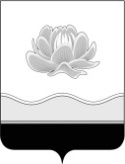 Российская ФедерацияКемеровская область - Кузбасс                                     Мысковский городской округАдминистрация Мысковского городского округа. Мыски Кемеровская обл.,ул. Серафимовича, 4телефон: 8(38474)2-25-96 факс: 8(38474) 2-05-58myski-adm@list.ruРАСПОРЯЖЕНИЕ (ПРИКАЗ)
органа государственного контроля (надзора), органа муниципального контроляюридического лица, индивидуального предпринимателя1. Провести проверку в отношении  ________________________________________________(наименование юридического лица, фамилия, имя, отчество (последнее – при наличии) индивидуального предпринимателя) 2. Место фактического осуществления деятельности: ______________________________________(юридического лица (филиалов, представительств, обособленных структурных подразделений), места фактического осуществления деятельности индивидуальным предпринимателем и (или) используемых ими производственных объектов)3. Назначить лицом(ми), уполномоченным(ми) на проведение проверки:  ____________________ (фамилия, имя, отчество (последнее – при наличии), должность должностного лица (должностных лиц), уполномоченного(ых) на проведение проверки)4. Привлечь к проведению проверки в качестве экспертов, представителей экспертных организаций следующих лиц:______________________________________________________ (фамилия, имя, отчество (последнее – при наличии), должности привлекаемых к проведению проверки экспертов и (или) наименование экспертной организации с указанием реквизитов свидетельства об аккредитации и наименования органа по аккредитации, выдавшего свидетельство об аккредитации)5. Настоящая проверка проводится в рамках: установленных муниципальными правовыми актами по соблюдению схемы размещения нестационарных торговых объектов, порядка организации ярмарок и продажи товаров (выполнение работ, оказания услуг) на них на территории Мысковского городского округа.(наименование вида (видов) государственного контроля (надзора), муниципального контроля, реестровый(ые) номер(а) функции(й) в федеральной государственной информационной системе "Федеральный реестр государственных и муниципальных услуг (функций)")6. Установить, что: 	настоящая проверка проводится с целью: ____________________________________________При установлении целей проводимой проверки указывается следующая информация:а) в случае проведения плановой проверки:– ссылка на утвержденный ежегодный план проведения плановых проверок;- реквизиты проверочного листа (списка контрольных вопросов), если при проведении плановой проверки должен быть использован проверочный лист (список контрольных вопросов);б) в случае проведения внеплановой выездной проверки:– реквизиты ранее выданного проверяемому лицу предписания об устранении выявленного нарушения, срок для исполнения которого истек;    - реквизиты заявления от юридического лица или индивидуального предпринимателя о предоставлении правового статуса, специального разрешения (лицензии) на право осуществления отдельных видов деятельности или разрешения (согласования) на  осуществление иных юридически значимых действий, если проведение соответствующей внеплановой проверки юридического лица, индивидуального предпринимателя предусмотрено правилами предоставления правового статуса, специального разрешения (лицензии), выдачи разрешения (согласования);    -  реквизиты поступивших в органы государственного контроля (надзора), органы муниципального контроля обращений и заявлений граждан, юридических лиц, индивидуальных предпринимателей, а также сведения об информации, поступившей от органов государственной власти и органов местного самоуправления, из средств массовой информации;    -  реквизиты мотивированного представления должностного лица органа государственного контроля (надзора) органа муниципального контроля по результатам анализа результатов мероприятий по контролю без взаимодействия с юридическими лицами, индивидуальными предпринимателями, рассмотрения или предварительной проверки поступивших в органы государственного контроля (надзора), органы муниципального контроля обращений и заявлений граждан, в том  числе  индивидуальных предпринимателей, юридических лиц, информации от органов государственной власти, органов местного самоуправления, из средств массовой информации;    - реквизиты приказа (распоряжения) руководителя органа государственного контроля (надзора), изданного в соответствии с поручениями Президента Российской Федерации, Правительства Российской Федерации;    -  реквизиты требования прокурора о проведении внеплановой проверки в рамках надзора за исполнением законов и реквизиты прилагаемых к требованию материалов и обращений;    -  сведения о выявленных в ходе проведения мероприятия по контролю без взаимодействия с юридическими лицами, индивидуальными предпринимателями индикаторах риска нарушения обязательных требований;в) в случае проведения внеплановой выездной проверки, которая подлежит согласованию органами прокуратуры, но в целях принятия неотложных мер должна быть проведена незамедлительно в связи с причинением вреда либо нарушением проверяемых требований, если такое причинение вреда либо нарушение требований обнаружено непосредственно в момент его совершения:-  реквизиты прилагаемой к распоряжению (приказу) о проведении проверки копии документа (рапорта, докладной записки и другие), представленного должностным лицом, обнаружившим нарушение;задачами настоящей проверки являются:  установленных муниципальными правовыми актами по соблюдению схемы размещения нестационарных торговых объектов, порядка организации ярмарок и продажи товаров (выполнение работ, оказания услуг) на них на территории Мысковского городского округа.7. Предметом настоящей проверки является (отметить нужное):   соблюдение обязательных требований и (или) требований, установленных муниципальными правовыми актами;         соответствие сведений, содержащихся в заявлении и документах юридического лица или индивидуального предпринимателя о предоставлении правового статуса, специального разрешения (лицензии) на право осуществления отдельных видов деятельности или разрешения (согласования) на осуществление иных юридически значимых действий, если проведение соответствующей внеплановой проверки юридического лица, индивидуального предпринимателя предусмотрено правилами предоставления правового статуса, специального разрешения (лицензии), выдачи разрешения (согласования) обязательным требованиям, а также данным об указанных юридических лицах и индивидуальных  предпринимателях, содержащимся в едином государственном реестре юридических лиц, едином государственном реестре индивидуальных предпринимателей и других федеральных информационных ресурсах;        выполнение предписаний органов государственного контроля (надзора), органов муниципального контроля;        проведение мероприятий:        по предотвращению причинения вреда жизни, здоровью граждан, вреда животным, растениям, окружающей среде, объектам культурного наследия (памятникам истории и культуры) народов Российской Федерации, музейным предметам и музейным коллекциям, включенным в состав Музейного фонда Российской Федерации, особо ценным, в том числе уникальным, документам Архивного фонда Российской Федерации, документам, имеющим особое историческое, научное, культурное значение, входящим в состав национального библиотечного фонда;8. Срок проведения проверки: не более 20 рабочих дней    К проведению проверки приступить с "__" ____ 20__ года.    Проверку окончить не позднее "__" ____ 20__ года.9. Правовые основания проведения проверки: _________________________________________  (ссылка на положение нормативного правового акта, в соответствии с которым осуществляется проверка)10. Обязательные требования и (или) требования, установленные муниципальными правовыми актами, подлежащие проверке:_____________________________________________________11. В процессе проверки провести следующие мероприятия по контролю, необходимые для достижения целей и задач проведения проверки (с указанием наименования мероприятия по контролю и сроков его проведения):1) __________________________________________________________________________.Данные мероприятия провести в период проведения внеплановой проверки с __.__.20__ до __.__.20__ не более 20 рабочих дней.12. Перечень положений об осуществлении государственного контроля (надзора) и муниципального контроля, административных регламентов по осуществлению государственного контроля (надзора), осуществлению муниципального контроля (при их наличии): ______________________________________________________________________(с указанием наименований, номеров и дат их принятия)13. Перечень документов, представление которых юридическим лицом, индивидуальным предпринимателем необходимо для достижения целей и задач проведения проверки: ________________________________________________________________________________________________________________________________________________________(фамилия, имя, отчество (последнее – при наличии) и должность должностного лица, непосредственно подготовившего проект распоряжения (приказа), контактный телефон, электронный адрес (при наличии))Приложение N 3к Решению Совета народных депутатов Мысковского городского округа                                                                                от ____________ №_________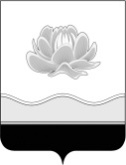 Российская ФедерацияКемеровская область - Кузбасс                                     Мысковский городской округАдминистрация Мысковского городского округа . Мыски Кемеровская обл.,ул. Серафимовича, 4телефон: 8(38474)2-25-96 факс: 8(38474) 2-05-58myski-adm@list.ru(наименование территориального отдела) (время составления акта)АКТ ПРОВЕРКИ
органом государственного контроля (надзора), органом муниципального контроля юридического лица, индивидуального предпринимателя№ ______По адресу/адресам: _______________________________________________________________(место проведения проверки)На основании:  (вид документа с указанием реквизитов (номер, дата), фамилии, имени, отчества, должность руководителя, заместителя руководителя)была проведена  		проверка в отношении:(плановая/внеплановая, документальная/выездная) _______________________________________________________________________________ (наименование юридического лица, фамилия, имя, отчество (последнее – при наличии) индивидуального предпринимателя)Дата и время проведения проверки:(заполняется в случае проведения проверок филиалов, представительств,  обособленных структурных
подразделений юридического лица или  при осуществлении деятельности индивидуального предпринимателя
по нескольким адресам)Общая продолжительность проверки:  (рабочих дней/часов)Акт составлен:  (наименование органа государственного контроля (надзора) или органа муниципального контроля)С копией распоряжения/приказа о проведении проверки ознакомлен(ы): (заполняется при проведении выездной проверки)(фамилии, инициалы, подпись, дата, время)Дата и номер решения прокурора (его заместителя) о согласовании проведения проверки:(заполняется в случае необходимости согласования проверки с органами прокуратуры)Лицо(а), проводившие  проверку:_____________________________________________________________________.(фамилия, имя, отчество, должность должностного лица (должностных лиц), проводившего (их)  проверку); в случае привлечения к участию в проверке экспертов, экспертных организаций указываются фамилии, имена, отчества (в случае, если имеются), должности экспертов и/или наименования экспертных организаций с указанием реквизитов свидетельства об аккредитации и наименование органа по аккредитации, выдавшего свидетельство)С привлечением  специалистов экспертной организации: При проведении проверки присутствовали: ________________________________________(фамилия, имя, отчество (последнее – при наличии), должность руководителя, иного должностного лица (должностных лиц) или уполномоченного представителя юридического лица, уполномоченного представителя индивидуального предпринимателя, уполномоченного представителя саморегулируемой организации (в случае проведения проверки члена саморегулируемой организации), присутствовавших при проведении мероприятий по проверке)В ходе проведения проверки установлено:_________________________________________ (с указанием характера нарушений; лиц, допустивших нарушения)выявлены несоответствия сведений, содержащихся в уведомлении о начале осуществления отдельных видов предпринимательской деятельности, обязательным требованиям (с указанием положений (нормативных) правовых актов):  выявлены факты невыполнения предписаний органов государственного контроля (надзора), органов муниципального контроля (с указанием реквизитов выданных предписаний):нарушений не выявлено:Запись в Журнал учета проверок юридического лица, индивидуального предпринимателя, проводимых органами государственного контроля (надзора), органами муниципального контроля внесена (заполняется при проведении выездной проверки):Журнал учета проверок юридического лица, индивидуального предпринимателя, проводимых органами государственного контроля (надзора), органами муниципального контроля, отсутствует (заполняется при проведении выездной проверки):Прилагаемые к акту документы:  _____________________________________________________Подписи лиц, проводивших проверку:  ____________________________________________________________С актом проверки ознакомлен(а), копию акта со всеми приложениями получил(а):
(фамилия, имя, отчество (последнее – при наличии), должность руководителя, иного должностного лица
или уполномоченного представителя юридического лица, индивидуального предпринимателя,
его уполномоченного представителя)(подпись)Пометка об отказе ознакомления с актом проверки:  (подпись уполномоченного должностного лица (лиц), проводившего проверку)Приложение N 4к Решению Совета народных депутатов Мысковского городского округа                                                                                от ____________ №_________Российская ФедерацияКемеровская область - Кузбасс                                     Мысковский городской округАдминистрация Мысковского городского округа . Мыски Кемеровская обл.,ул. Серафимовича, 4телефон: 8(38474)2-25-96 факс: 8(38474) 2-05-58myski-adm@list.ruПредписание №______должностного лица об устранении  нарушений г. Мыски                                                                            «     »_           20     г.______________________________________________________________________(должность, Ф.И.О.)в результате рассмотрения материалов плановой/внеплановой выездной проверки (акт проверки ______________) в отношении:___________________________________________________  Место жительства индивидуального предпринимателя: ______________________________Место фактического осуществления деятельности: ___________________________________ИНН  _________________, ОГРН  _________________УСТАНОВИЛ:	При проверке соблюдения требований ________________________________________ выявлено нарушение  требований _________________________:Что является нарушением требований  ___________________________________________________(указать статьи муниципальных актов)С целью устранения выявленных нарушений, __________________________________.    ПРЕДПИСЫВАЕТ:у с т р а н и т ь   выявленные  нарушения  в срок  до   « _____»____________ 20____ г. Ответственность за выполнение предписания  возложить на _______________________________(Ф.И.О., должность)Информацию об  исполнении предписания с приложением документов, подтверждающих устранение нарушений необходимо представить « ____»______ 20___ г. должностному лицу — _________________________________________________________________________________ по адресу: _______________________________________________________________________.В соответствии с ч. 1 ст. 19.5 Кодекса РФ об административных правонарушениях невыполнение в установленный срок законного предписания должностного лица, осуществляющего муниципальный контроль, об устранении нарушений законодательства, - влечет наложение административного штрафа на граждан в размере от трехсот до пятисот рублей; на должностных лиц - от одной тысячи до двух тысяч рублей или дисквалификацию на срок до трех лет; на юридических лиц - от десяти тысяч до двадцати тысяч рублей.Предписание может быть обжаловано в порядке, установленном действующим законодательством.                                                                  ________________________              Попкова О.Н.       должность                                                                               подпись                                                          Ф.И.О.Расписка в получении предписания: Предписание  от « _____»_ __________ 20_____г._    №____получил                « ____»_ ______ 20_____ г.Подпись законного представителя   юридического лица (индивидуального предпринимателя, должностного лица)                    ____________                                          ___________________________                         (подпись)                                                                                                                   (Ф.И.О.)Предписание  выслано по адресу: _________________________________________             исх.  №  _________________ от  « ______» ____________________20___ о проведениипроверки(плановой/внеплановой, документарной/выездной)от “”20    г. №ГлаваМысковского городского округаЕ.В.Тимофеев(должность, фамилия, инициалы руководителя, заместителя руководителя органа государственного контроля (надзора), органа муниципального контроля, издавшего распоряжение или приказо проведении проверки)(подпись, заверенная печатью)(подпись, заверенная печатью)Администрация Мысковского городского округа“”20г.г.(место составления акта)(дата составления акта)(дата составления акта)(дата составления акта)(дата составления акта)(дата составления акта)(дата составления акта)“”20г. счас.мин. дочас.мин. Продолжительность“”20г. счас.мин. дочас.мин. Продолжительность(подпись проверяющего)(подпись уполномоченного представителя юридического лица, индивидуального предпринимателя, его уполномоченного представителя)(подпись проверяющего)(подпись уполномоченного представителя юридического лица, индивидуального предпринимателя, его уполномоченного представителя)“”20г.